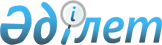 О названии центрального парка в селе БирликРешение акима Бирликского сельского округа Мойынкумского района Жамбылской области от 11 августа 2011 года № 21. Зарегистрировано Мойынкумским Управлением юстиции 26 августа 2011 года № 6-7-71      Примечание РЦПИ:

      В тексте сохранена авторская орфография и пунктуация.

      В соответствии с пунктом 3 статьи-37 Закона Республики Казахстан от 23 января 2001 года «О местном государственном управлении и самоуправлении в Республике Казахстан», подпунктом 4) статьи-14 Закона Республики Казахстан от 8 декабря 1993 года «Об административно-территориальном устройстве Республики Казахстан» и на основании протокола собрания жителей села от 23 февраля 2011 года аким Бирликского сельского округа РЕШИЛ:



      1. Присвоить имя Дуйсена Асанбаева центральному парку в селе Бирлик.



      2. Контроль за исполнением данного решения возложить на главного специалиста аппарата акима Бирликского сельского округа К.Салмарбекова.



      3. Настоящее решение вступает в силу со дня государственной регистрации в органах юстиции и вводится в действие по истечении десяти календарных дней после его первого официального опубликования.

      

       Аким Бирликского сельского округа          Е.Асанбаев 
					© 2012. РГП на ПХВ «Институт законодательства и правовой информации Республики Казахстан» Министерства юстиции Республики Казахстан
				